  БОЙОРО7						       РАСПОРЯЖЕНИЕ    « 19 » май  2021 й.	    	           № 16                        « 19 »  мая  2021 г.О мерах по обеспечению безопасности населения на водоёмах в периодкупального сезона на территории муниципального района Фёдоровскийрайон Республики Башкортостан в 2021 годуВ связи с приближением летнего купального сезона, в целях обеспечения безопасного отдыха населения на водоёмах в период купального сезона, предупреждения недопущения несчастных случаев на водоёмах, руководствуясь п.24 ч. 1 ст. 15 Федерального закона от 6 октября 2003 года № 131-ФЗ «Об общих принципах организации местного самоуправления в Российской Федерации», постановлением Правительства Республики Башкортостан от 17.06.2013 № 246 «Об утверждении Правил охраны жизни людей на воде в Республике Башкортостан и Правил пользования водными объектами для плавания на маломерных судах в Республике Башкортостан», постановлением администрации муниципального района Фёдоровский район Республики Башкортостан № 121 от 18 мая 2021 г:Провести обследование гидротехнических сооружений.Провести сходы граждан.Провести инструктажи с населением по правилам поведения около водоемов и на воде.Изготовить и установить около прудов таблички «Купаться запрещено».Разместить на информационном стенде и на сайте информацию о правилах поведения во время купального сезона.Контроль за выполнением данного распоряжения оставляю за собой.Глава сельского поселения 					                  Р.С.Гаффаров                                                                    БАШ?ОРТОСТАН РЕСПУБЛИКА№Ы ФЕДОРОВКА РАЙОНЫМУНИЦИПАЛЬ РАЙОНХА?ИМИӘТЕ ДИНЕС АУЫЛ СОВЕТЫАУЫЛ БИЛ»М»№Е ХА?ИМИӘТЕ 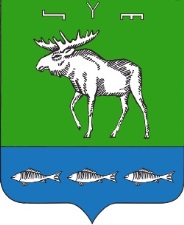 АДМИНИСТРАЦИЯ СЕЛЬСКОГО ПОСЕЛЕНИЯ ДЕНИСКИНСКИЙ СЕЛЬСОВЕТМУНИЦИПАЛЬНОГО РАЙОНАФЕДОРОВСКИЙ РАЙОН РЕСПУБЛИКИ БАШКОРТОСТАН